Subject Overview: Art and Design2022-2023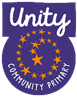 Autumn 1Autumn 2Spring 1Spring 2Summer 1Summer 2ReceptionDrawing: Marvellous Marks - (A) KAPOW Seasonal crafts - (A) KAPOW Painting and mixed media - (A) KAPOW Painting and mixed media - (A) KAPOW Craft and Design: Let’s go - (A) KAPOW Sculpture and 3D creation station - (A) KAPOW Year 1Drawing: Make your markSculpture and 3D: Paper PlayPainting: Colour SplashYear 2Craft and design: Map it outPainting and mixed media: Beside the seaside Sculpture and 3D: Clay housesYear 3Drawing: Growing artistsCraft and design: Ancient Egyptian scrolls Sculpture and 3D: Abstract shape and spaceYear 4Drawing: Power printsPainting and mixed media: Light and DarkCraft and design: Fabric of natureYear 5Sculpture and 3D: Interactive installationDrawing: I need spacePainting and mixed media: PortraitsYear 6Craft and design: Photo opportunityDrawing: Make my voice heardSculpture and 3D: Making memories